Lunedì  4 luglio 2016 ore 15,00 – 19,00Provincia di Prato - via Ricasoli,  25 Prato -  Sala del ConsiglioORGANIZZA IL CONVEGNOLE FUNZIONI SOCIALI DELL’ OCC UNA RETE AL SERVIZIO DEI CITTADINI E DELLE IMPRESECoordinamento e saluti Università degli Studi di Firenze:Elena Gori - Maria Lucetta RussottoSaluti istituzionaliMatteo Biffoni – Sindaco del Comune di Prato e Presidente della Provincia di PratoSaluti AutoritàIntroduzione: 	Paolo Biancalani  Presidente dell’Ordine dei Dottori Commercialisti e degli Esperti Contabili di PratoLamberto Galletti  Presidente dell’Ordine degli Avvocati di PratoFabrizio Buricchi  Organismo “La Giustizia per i Cittadini” Terre di Prato Tommaso Lori  Presidente Unione Giovani Dottori Commercialisti PratoRelazioni : Marisa Acagnino   Presidente della VI Sezione del Tribunale di CataniaSalvatore Alessandro Referente dell’Organismo “La tutela degli Onesti “Comune di AcirealeRaffaella Brogi  Giudice Delegato  Tribunale di PratoVito Cozzoli  Relatore Legge 3/2012Cosimo Maria Ferri  Sottosegretario di Stato alla Giustizia GiustiziaMaria Iannone Giudice del Tribunale di Prato Delegato alle Esecuzioni ImmobiliariMaria Novella Legnaioli  Giudice Delegato Tribunale di PratoConclusioni: Nicola Ciolini  Consigliere Regione ToscanaE’ prevista una pausa caffè Fine lavoriE’ stato richiesto il riconoscimento di 4 crediti formativi ai fini della FPC  per i Dottori Commercialisti.Per gli Avvocati sono già stati riconosciuti 3 crediti formativi.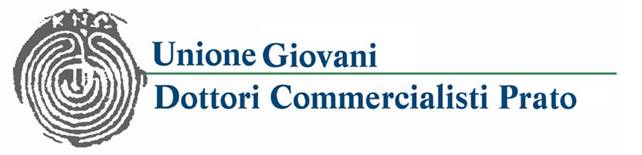 